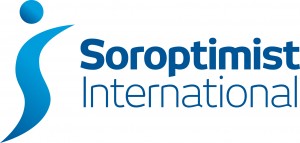 SI LONDON CHILTERNS REGIONWe will be celebrating International Women’s Day at our Regional Meeting Date & Time: Saturday 9th March 2019 with coffee available from 10am and Tea before leaving at 3.30pmVenue: Lancaster Hall Hotel, LondonBooking Form Pauline Panter and Rita Beaumont are taking responsibility for this meeting; we have speakers representing the two following organisations: The Hope Foundation UK, a charity working to free street children and families from lives of pain, abuse and poverty; they work in India including in Kolkata were we have a very active Soroptimist ClubAlzheimer’s Research UK, reflecting SIGBI President Sue’s theme Think On It which we are following for the year  You will receive a full programme prior to the event  Following the success of lunch at Lancaster Hall at our December Meeting we have again organised lunch to be served.  Lancaster Hall will provide a 2 course hot meal plus teas/coffees throughout the day for £13.50. We have decided on the Chicken in Mushroom and White Wine Sauce with rice, peas/salad plus dessert. Please complete the form below with an accompanying cheque for £13.50 a head to reserve your place and send to Rita Beaumont at 22 Roseby Way, Bedford MK41 9RP by Wednesday 20th February 2019SI London Chilterns RegionDate & Time: Saturday 9th March 2019Please reserve			places at the Regional Meeting on 9th March 2019 Club………………………………………………………………………………..Name(s)………………………………………………………………………………………………………………………………………..................................................................................……………………………………………………………………………………………………………………………………………………………………………………………………………………….…………………………………………......................................................................………………………………………………………………………………………………………I enclose cheque for £				made payable to SI London ChilternsPlease state if you require a vegetarian optionOr any other dietary requirements